** 선교교회에 처음 나오신 형제 자매들을 주의 사랑으로 환영합니다 **ㆍ오늘은 부활절 이후 시작되는 기쁨의 50일의 두번째 주일입니다.ㆍ유럽밀알 장애인선교프로젝트 후원: 검색창에 Brückenkonzert 2024 라고 치세요.ㆍ다음 주일은 5월 “나라주일”입니다.ㆍ생일축하: 김영수, 이도현, 이유하, 김하은◆말씀일기 일정              ◆114 운동-하루(1) 한번(1) 말씀일기 & 성경 (4)장 통독 성경 300독 대행진: 217독 ◈ 예배위원 안내 ◈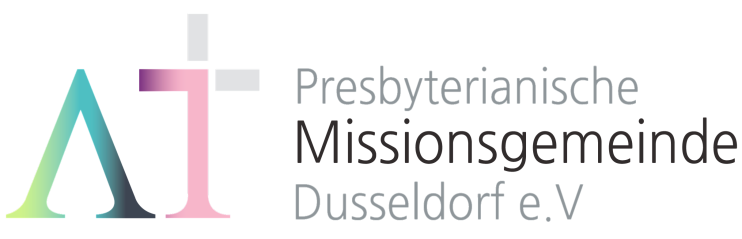      “소망 중에 즐거워하라”(롬 12:12) 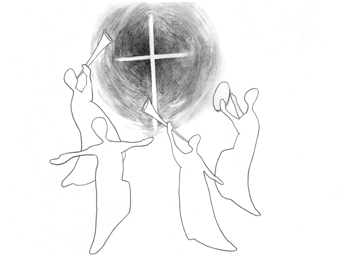 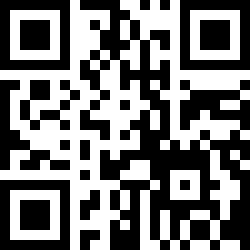 1983년 5월8일 창립     뒤셀도르프선교교회                  교회 홈페이지 duemission.de                  교회당 주소 Alte-Landstr. 179, 40489 Düsseldorf인도: 이동훈 목사일/신28:15-35월/신28:36-57화/신28:58-68수/신29:1-13목/신29:14-29금/신30:1-20토/신31:1-13일/신31:14-294월 14일4월 21일4월 28일5월5일예배기도김병원조경숙허지은어린이주일안내위원예배부예배부예배부예배부헌금위원김종권 장혜진김종권 장혜진김종권 장혜진강일구 백윤정애찬위원밥상 일곱밥상 여덟밥상 하나밥상 둘※입례송/Eingangslied ……….….….. 왕이신 나의 하나님 ….…………………다함께※예배부름/Eingangsgebet …………..………...............…………………………………인도자※찬송/Gemeindelied ….................................... 1장 .............................................다함께※신앙고백/Glaubensbekenntnis …….…………………………..…….........................다함께성시교독/Wechselwort …………......…. 교독문83번 .……………..................다함께찬송/Gemeindelied  …………...……........... 214장 ……….………….…..….…....다함께기도/Gebet  ….................…...............................................….................................김병원 청년찬양/Chor ......................................…… 하나님의 사랑 ………………….….....서민규 집사성경봉독/Text zur Predigt………….…신명기28:15-35 ……………………....인도자설교/Predigt  ..................................……….저주=사랑..….………………………이동훈 목사찬송/Gemeindelied ..................................... 200장 …………….….………..….....다함께봉헌/Kollekte………………………………………………………....................................다함께교제/Bekanntmachung……………………………………………………………………..다함께※주기도송/Vaterunser…………………………………………….………….………..……..다함께※축도/Segen …………………………………………………………..……............................이동훈 목사※ 표는 일어섭니다.**교회 구좌**Ev. Presbyterianische Kirchengemeinde e.V. Bank: Stadtsparkasse Düsseldorf IBAN: DE61 3005 0110 1008 4019 01 일반구좌DE49 3005 0110 3007 9500 29 선교관구좌기쁨의 50일부활절은 우리에게 아주 특별한 의미가 있다. 그래서 전통적으로 부활절 후 50일을 ‘기쁨의 50일’로 기념하며 지켰고, ‘성령강림절’로 이어진다. 오늘은 기쁨의 50일, 둘째 주이다. 예수님의 부활 후 시간의 순서에 따라 말씀을 살펴보며 부활의 기쁨을 누리십시오.“이 날 곧 안식 후 첫날 저녁 때에 제자들이 유대인들을 두려워하여 모인 곳의 문들을 닫았더니 예수께서 오사 가운데 서서 이르시되 너희에게 평강이 있을 지어다” 요21:19두려움에 떨며 제자들은 예수님과 함께 했던 3년의 시간을 회상한다. 다 버리고 따르기로 한 결심, 기대감, 믿고 따랐던 스승의 죽음, 죄책감, 억울함, 두려움 등 많은 감정이 교차한다. 저녁이 되었지만 저녁식사를 한다는 생각조차 못하고 함께 모인 자리에는 각자의 상념에 빠져 정적만 흐른다. 그런데 그 때 이 정적을 깨며 분위기에 맞지 않게 ‘평강’을 외치는 소리가 들린다. “너희에게 평강이 있을지어다” 부활하신 스승을 처음 만난 제자들은 스승의 이 한마디에 서로 뒤엉켜 부등켜 안고 눈물바다가 된다. 의심 많은 도마에게도 찾아간 스승은 동일하게 “평강이 있을지어다”라고 인사 합니다. 이 한 마디에 도마의 의심이, 마음이 눈 녹듯이 녹아내린다. 부활하신 예수님을 보고 큰 위로와 평안을 받았던 제자들처럼 예수를 따랐던 수 많은 이들도 40일동안 여러 차례 보이시므로 큰 위로와 기쁨을 누렸다.“그가 고난을 받은 후에 또한 그들에게 확실한 많은 증거를 친히 살아계심을 나타내사 사십일 동안 그들에게 보이시며 하나님 나라의 일을 말씀하시니라 사도와 함께 모이사 그들에게 분부하여 이르시되  예루살렘을 떠나지 말고 내게서 들은 바 아버지께서 약속하신 것을 기다리라” 행1:3-4 고향과 생업으로 돌아간 제자에게 부활하신 예수님은 마지막 분부를 하신다. 예루살렘으로 가서 사도와 함께 모여 약속한 것을 기다리라고 말씀합니다.“믿는 무리가 한마음과 한 뜻이 되어 모든 물건을 서로 통용하고 자기 재물을 조금이라도 자기 것이라 하는 이가 하나도 없더라 사도들이 큰 권능으로 주 예수의 부활을 증언하니 무리가 큰 은혜를 받아 그 중에 가난한 사람이 없으니 이는 발과 집 있는 자는 팔아 그 판 것의 값을 가져다가 사도들의 발 앞에 두매 그들이 각 사람의 필요를 따라 나누어 줌이라” 행4:32-35 부활하신 예수님께서 우리에게 물려주신 가장 큰 유산은 ‘말씀으로 세워지는 교회’입니다. 이러한 1세기 사도들이 세웠던 교회는 너무도 확실한 ‘부활의 증거’가 되었습니다. 이것을 우리가 다시 깊이 생각하고 유산을 물려받아 세워졌던 초대교회처럼 계속해서 교회를 세워 나가는 것이 우리의 사명이다. 교회는 건물이 아닌 말씀으로 세워지는 교회임을 확신합니다. 